Дидактические пособиядля развития мелкой моторики рукидетей младшего дошкольного возраста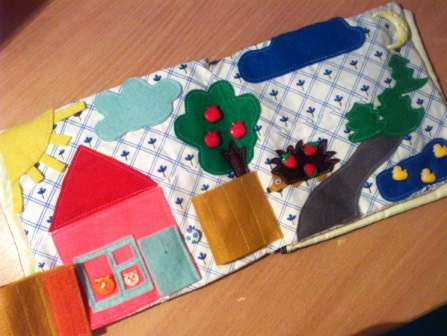 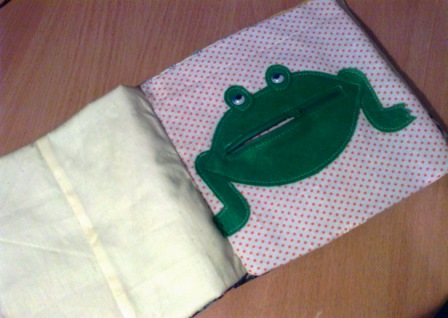 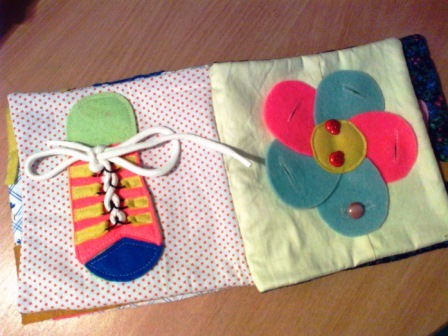 Детям моей группы очень нравиться заниматься и играть с веселой и красочной книжкой.    Обыкновенную коробку из-под шоколадных  конфет я использую в предметной развивающей среде как «Волшебный сундучок». Дети с удовольствием рисуют. Содержимое сундучка меняется, может быть манка, мука, картофельный крахмал. Сегодня в продаже появились наборы для творчества,  в который представлены разноцветные сыпучие материалы.   На следующий год, работая уже  с ребятишками среднего дошкольного возраста, я планирую разнообразить и усовершенствовать работу над развитием мелкой моторики, воображения и творческого мышления детей.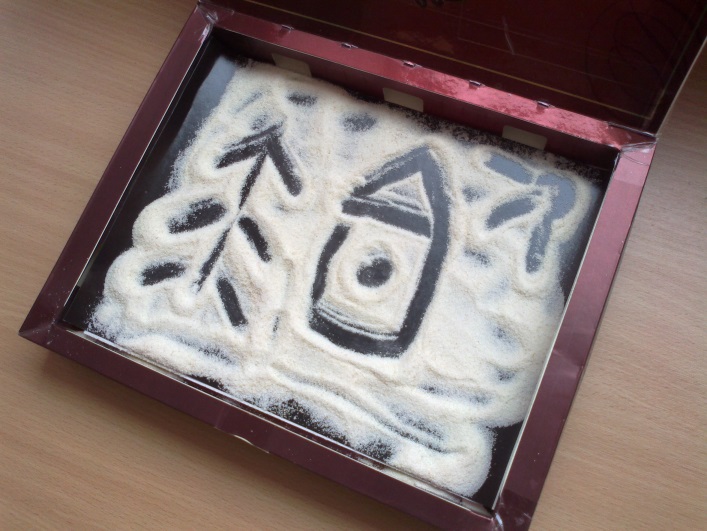   В младшем возрасте очень интересны деткам, так называемые бродилки.  Дети ведут собачку домой и одним пальчикам и поочередно, и ходят пальчиками и прыгают. Как вариант используют маленькие  массажные мячики. Детям очень нравиться.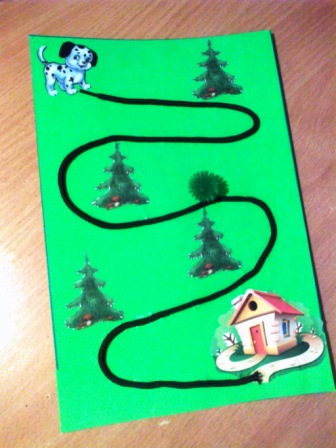 Игра на развитие тактильных  ощущений. Содержимое баночки тоже может варьироваться в зависимости от образовательных задач.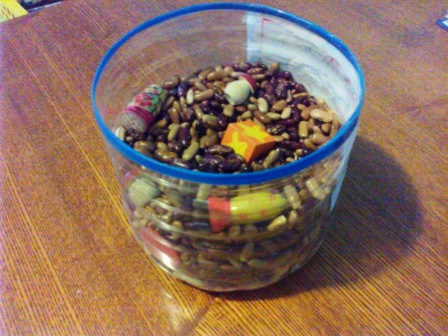 